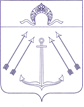 СОВЕТ ДЕПУТАТОВ ПОСЕЛЕНИЯ КОКОШКИНО  В ГОРОДЕ МОСКВЕ	________________________________________________________________РЕШЕНИЕ     от   14 октября 2021 № 186/4       В соответствии с Бюджетным кодексом Российской Федерации, Федеральным законом от 06.10.2003 № 131-ФЗ «Об общих принципах организации местного самоуправления в Российской Федерации», законом города Москвы от 06.11.2002 № 56 «Об организации местного самоуправления в городе Москве», законом города Москвы от 10.09.2008 № 39 «О бюджетном устройстве и бюджетном процессе в городе Москве», Уставом поселения Кокошкино, утвержденным решением Совета депутатов городского поселения Кокошкино от 28.09.2010  № 71/2 (в редакции решений Совета депутатов городского поселения Кокошкино от 08.06.2011 № 124/2, от 03.07.2012 № 197/2, решений Совета депутатов поселения Кокошкино от 27.09.2013 № 9/3,  от 09.04.2014 № 51/3, от 26.02.2015  № 101/3, от 09.06.2016 № 196/3, от 26.01.2017 № 241/3, от 19.10.2017 № 279/3, от 14.05.2018 № 324/3), Положением о бюджетном устройстве и бюджетном процессе в  поселении Кокошкино в городе Москве, утвержденным решением Совета депутатов поселения Кокошкино от 24.10.2013  № 11/3, Совет депутатов поселения Кокошкино решил:	1. Внести в решение Совета депутатов поселения Кокошкино от 17.12.2020 № 146/4 «О бюджете поселения  Кокошкино в городе Москве на 2021 год и плановый период 2022 и 2023 годов» следующие изменения:1.1.	пункт 1 изложить в следующей редакции: «1. Утвердить основные характеристики бюджета поселения Кокошкино в городе Москве на 2021 год:1)	общий объем доходов бюджета поселения Кокошкино в городе Москве в сумме 298 330,7 тыс. рублей;2)	общий объем расходов бюджета поселения Кокошкино в городе Москве в сумме 304 949,1 тыс. рублей;3)	дефицит (профицит) бюджета поселения Кокошкино в городе Москве в сумме 6 618,4 тыс. рублей, источником покрытия дефицита в сумме 6 618,4 тыс. рублей является  остаток средств на счетах по учету средств бюджета на 01.01.2021 г.1.2. Приложения № 1,4,6,8,11 изложить в новой редакции согласно приложениям № 1,2,3,4,5 настоящего решения соответственно.	2. Опубликовать настоящее решение в бюллетене «Московский муниципальный вестник», в информационном бюллетене администрации поселения Кокошкино и разместить на официальном сайте администрации поселения Кокошкино в информационно-телекоммуникационной сети «Интернет».	3. Контроль за исполнением настоящего решения возложить на Главу поселения Сорокина Е.В.Глава поселения Кокошкино                                                        Е.В. СорокинО внесении изменений в решение   Совета депутатов поселения Кокошкино от 17.12.2020 года №146/4 «О бюджете поселения Кокошкино в   городе Москве на 2021 год и плановый период 2022 и 2023 годов»Приложение №1к решению Совета  Приложение 2Приложение 2Приложение 2Приложение 2Приложение 2Приложение 2Приложение 2Приложение 2к решению Совета депутатовк решению Совета депутатовк решению Совета депутатовк решению Совета депутатовк решению Совета депутатовк решению Совета депутатовк решению Совета депутатовк решению Совета депутатовпоселения Кокошкинопоселения Кокошкинопоселения Кокошкинопоселения Кокошкинопоселения Кокошкинопоселения Кокошкинопоселения Кокошкинопоселения Кокошкинов городе Москвев городе Москвев городе Москвев городе Москвев городе Москвев городе Москвев городе Москвев городе Москвеот   14.10.2021 № 186/4            от   14.10.2021 № 186/4            от   14.10.2021 № 186/4            от   14.10.2021 № 186/4            от   14.10.2021 № 186/4            от   14.10.2021 № 186/4            от   14.10.2021 № 186/4            от   14.10.2021 № 186/4            Приложение 4Приложение 4Приложение 4Приложение 4Приложение 4Приложение 4Приложение 4Приложение 4к решению Совета депутатовк решению Совета депутатовк решению Совета депутатовк решению Совета депутатовк решению Совета депутатовк решению Совета депутатовк решению Совета депутатовк решению Совета депутатовпоселения Кокошкинопоселения Кокошкинопоселения Кокошкинопоселения Кокошкинопоселения Кокошкинопоселения Кокошкинопоселения Кокошкинопоселения Кокошкинов городе Москвев городе Москвев городе Москвев городе Москвев городе Москвев городе Москвев городе Москвев городе Москвеот 17.12.2020 года № 146/4от 17.12.2020 года № 146/4от 17.12.2020 года № 146/4от 17.12.2020 года № 146/4от 17.12.2020 года № 146/4от 17.12.2020 года № 146/4от 17.12.2020 года № 146/4от 17.12.2020 года № 146/4Расходы бюджета поселения Кокошкино в городе Москве на 2021 год по разделам, подразделам, целевым статьям (муниципальным программам и непрограммным направлениям деятельности) группам и подгруппам видов расходовРасходы бюджета поселения Кокошкино в городе Москве на 2021 год по разделам, подразделам, целевым статьям (муниципальным программам и непрограммным направлениям деятельности) группам и подгруппам видов расходовРасходы бюджета поселения Кокошкино в городе Москве на 2021 год по разделам, подразделам, целевым статьям (муниципальным программам и непрограммным направлениям деятельности) группам и подгруппам видов расходовРасходы бюджета поселения Кокошкино в городе Москве на 2021 год по разделам, подразделам, целевым статьям (муниципальным программам и непрограммным направлениям деятельности) группам и подгруппам видов расходовРасходы бюджета поселения Кокошкино в городе Москве на 2021 год по разделам, подразделам, целевым статьям (муниципальным программам и непрограммным направлениям деятельности) группам и подгруппам видов расходовРасходы бюджета поселения Кокошкино в городе Москве на 2021 год по разделам, подразделам, целевым статьям (муниципальным программам и непрограммным направлениям деятельности) группам и подгруппам видов расходовРасходы бюджета поселения Кокошкино в городе Москве на 2021 год по разделам, подразделам, целевым статьям (муниципальным программам и непрограммным направлениям деятельности) группам и подгруппам видов расходовРасходы бюджета поселения Кокошкино в городе Москве на 2021 год по разделам, подразделам, целевым статьям (муниципальным программам и непрограммным направлениям деятельности) группам и подгруппам видов расходовРасходы бюджета поселения Кокошкино в городе Москве на 2021 год по разделам, подразделам, целевым статьям (муниципальным программам и непрограммным направлениям деятельности) группам и подгруппам видов расходовРасходы бюджета поселения Кокошкино в городе Москве на 2021 год по разделам, подразделам, целевым статьям (муниципальным программам и непрограммным направлениям деятельности) группам и подгруппам видов расходовРасходы бюджета поселения Кокошкино в городе Москве на 2021 год по разделам, подразделам, целевым статьям (муниципальным программам и непрограммным направлениям деятельности) группам и подгруппам видов расходовРасходы бюджета поселения Кокошкино в городе Москве на 2021 год по разделам, подразделам, целевым статьям (муниципальным программам и непрограммным направлениям деятельности) группам и подгруппам видов расходовНаименованиеРРПРПРЦСРЦСРВРВРСумма, тыс.руб.Сумма, тыс.руб.ОБЩЕГОСУДАРСТВЕННЫЕ ВОПРОСЫ010168 366,068 366,0Функционирование Правительства Российской Федерации, высших исполнительных органов государственной власти субъектов Российской Федерации, местных администраций0101040468 144,568 144,5Непрограммные направления деятельности органов государственной власти по руководству и управлению в сфере установленных функций органов государственной
власти города Москвы0101040431 0 00 0000031 0 00 0000068 144,568 144,5Исполнительные органы государственной власти города Москвы0101040431 Б 00 0000031 Б 00 0000068 144,568 144,5Функционирование исполнительных органов государственной власти города Москвы0101040431 Б 01 0000031 Б 01 0000068 144,568 144,5Обеспечение деятельности руководителя администрации0101040431 Б 01 0010031 Б 01 00100740,0740,0Расходы на выплаты персоналу в целях обеспечения выполнения функций государственными (муниципальными) органами, казенными учреждениями, органами управления государственными внебюджетными фондами0101040431 Б 01 0010031 Б 01 00100100100720,0720,0Расходы на выплаты персоналу государственных (муниципальных) органов0101040431 Б 01 0010031 Б 01 00100120120720,0720,0Закупка товаров, работ и услуг для обеспечения государственных (муниципальных) нужд0101040431 Б 01 0010031 Б 01 0010020020020,020,0Иные закупки товаров, работ и услуг для обеспечения государственных (муниципальных) нужд0101040431 Б 01 0010031 Б 01 0010024024020,020,0Обеспечение деятельности  администрации0101040431 Б 01 0050031 Б 01 0050067 404,567 404,5Расходы на выплаты персоналу в целях обеспечения выполнения функций государственными (муниципальными) органами, казенными учреждениями, органами управления государственными внебюджетными фондами0101040431 Б 01 0050031 Б 01 0050010010058 784,558 784,5Расходы на выплаты персоналу государственных (муниципальных) органов0101040431 Б 01 0050031 Б 01 0050012012058 784,558 784,5Закупка товаров, работ и услуг для обеспечения государственных (муниципальных) нужд0101040431 Б 01 0050031 Б 01 005002002008 061,08 061,0Иные закупки товаров, работ и услуг для обеспечения государственных (муниципальных) нужд0101040431 Б 01 0050031 Б 01 005002402408 061,08 061,0Иные бюджетные ассигнования0101040431 Б 01 0050031 Б 01 00500800800559,0559,0Уплата налогов, сборов и иных платежей0101040431 Б 01 0050031 Б 01 00500850850559,0559,0Резервные фонды01011111100,0100,0Резервный фонд, предусмотренный органами местного самоуправления0101111132 А 01 0000032 А 01 00000100,0100,0Иные бюджетные ассигнования0101111132 А 01 0000032 А 01 00000800800100,0100,0Резервные средства0101111132 А 01 0000032 А 01 00000870870100,0100,0Другие общегосударственные вопросы01011313121,5121,5Непрограммные направления деятельности органов государственной власти по руководству и управлению в сфере установленных функций органов государственнойвласти города Москвы0101131331 0 00 0000031 0 00 0000021,521,5Исполнительные органы государственной власти города Москвы0101131331 Б 00 0000031 Б 00 0000021,521,5Уплата членских взносов на осуществление деятельности Совета муниципальных образований города Москвы0101131331 Б 01 0040031 Б 01 0040021,521,5Иные бюджетные ассигнования0101131331 Б 01 0040031 Б 01 0040080080021,521,5Уплата налогов, сборов и иных платежей0101131331 Б 01 0040031 Б 01 0040085085021,521,5Другие общегосударственные вопросы0101131331 Б 01 0990031 Б 01 09900100,0100,0Закупка товаров, работ и услуг для обеспечения государственных (муниципальных) нужд0101131331 Б 01 0990031 Б 01 09900200200100,0100,0Иные закупки товаров, работ и услуг для обеспечения государственных (муниципальных) нужд0101131331 Б 01 0990031 Б 01 09900240240100,0100,0НАЦИОНАЛЬНАЯ ОБОРОНА0202582,8582,8Мобилизационная и вневойсковая подготовка02020303582,8582,8Безопасный город0202030317 0 00 0000017 0 00 00000582,8582,8Осуществление переданных органам местного самоуправления полномочий Российской Федерации по первичному воинскому учету на территориях, где отсутствуют военные комиссариаты0202030317 1 00 5118017 1 00 51180582,8582,8Расходы на выплаты персоналу в целях обеспечения выполнения функций государственными (муниципальными) органами, казенными учреждениями, органами управления государственными внебюджетными фондами0202030317 1 00 5118017 1 00 51180100100535,0535,0Расходы на выплаты персоналу государственных (муниципальных) органов0202030317 1 00 5118017 1 00 51180120120535,0535,0Закупка товаров, работ и услуг для обеспечения государственных (муниципальных) нужд0202030317 1 00 5118017 1 00 5118020020047,847,8Иные закупки товаров, работ и услуг для государственных (муниципальных) нужд0202030317 1 00 5118017 1 00 5118024024047,847,8НАЦИОНАЛЬНАЯ БЕЗОПАСНОСТЬ И ПРАВООХРАНИТЕЛЬНАЯ ДЕЯТЕЛЬНОСТЬ0303247,7247,7Гражданская оборона0303090973,573,5Муниципальная программа «Обеспечение безопасности жизнедеятельности населения на территории поселения Кокошкино»0303090936 0 00 0000036 0 00 0000073,573,5Подпрограмма «Мероприятия по гражданской обороне»0303090936 1 00 1000036 1 00 1000073,573,5Закупка товаров, работ и услуг для обеспечения государственных (муниципальных) нужд0303090936 1 00 1000036 1 00 1000020020073,573,5Иные закупки товаров, работ и услуг для обеспечения государственных (муниципальных) нужд0303090936 1 00 1000036 1 00 1000024024073,573,5Защита населения и территории от чрезвычайных ситуаций природного и техногенного характера, пожарная безопасность0303101044,244,2Муниципальная программа «Обеспечение безопасности жизнедеятельности населения на территории поселения Кокошкино»0303101036 0 00 0000036 0 00 0000044,244,2Подпрограмма «Защита населения от чрезвычайных ситуаций природного и техногенного характера на территории поселения Кокошкино»0303101036 2 00 1000036 2 00 1000038,238,2Закупка товаров, работ и услуг для обеспечения государственных (муниципальных) нужд0303101036 2 00 1000036 2 00 1000020020038,238,2Иные закупки товаров, работ и услуг для обеспечения государственных (муниципальных) нужд0303101036 2 00 1000036 2 00 1000024024038,238,2Подпрограмма «Обеспечение безопасности людей на водных объектах, охрана их жизни и здоровья на территории поселения Кокошкино»0303101036 3 00 1000036 3 00 100006,06,0Закупка товаров, работ и услуг для обеспечения государственных (муниципальных) нужд0303101036 3 00 1000036 3 00 100002002006,06,0Иные закупки товаров, работ и услуг для обеспечения государственных (муниципальных) нужд0303101036 3 00 1000036 3 00 100002402406,06,0Другие вопросы в области национальной безопасности и правоохранительной деятельности03031414130,0130,0Муниципальная программа «Обеспечение безопасности жизнедеятельности населения на территории поселения Кокошкино»0303141436 0 00 0000036 0 00 00000130,0130,0Подпрограмма «Мероприятия по обеспечению первичных мер пожарной безопасности на территории поселения Кококшино»0303141436 5 00 1000036 5 00 1000085,085,0Закупка товаров, работ и услуг для обеспечения государственных (муниципальных) нужд0303141436 5 00 1000036 5 00 1000020020085,085,0Иные закупки товаров, работ и услуг для обеспечения государственных (муниципальных) нужд0303141436 5 00 1000036 5 00 1000024024085,085,0Подпрограмма «Мероприятия по профилактике терроризма и экстремизма на территории поселения Кокошкино»0303141436 4 00 1000036 4 00 1000045,045,0Закупка товаров, работ и услуг для обеспечения государственных (муниципальных) нужд0303141436 4 00 1000036 4 00 1000020020045,045,0Иные закупки товаров, работ и услуг для обеспечения государственных (муниципальных) нужд0303141436 4 00 1000036 4 00 1000024024045,045,0НАЦИОНАЛЬНАЯ ЭКОНОМИКА04044 444,24 444,2Дорожное хозяйство (дорожные фонды)040409094 444,24 444,2Муниципальная программа «Содержание и ремонт объектов дорожного хозяйства на территории поселения Кокошкино»0404090937 0 00 0000037 0 00 000004 444,24 444,2Подпрограмма «Содержание объектов дорожного хозяйства поселения Кокошкино»0404090937 1 00 0000037 1 00 000003 744,23 744,2Подпрограмма «Содержание объектов дорожного хозяйства поселения Кокошкино»0404090937 1 00 0000037 1 00 000002 244,22 244,2Закупка товаров, работ и услуг для обеспечения государственных (муниципальных) нужд0404090937 1 00 0000037 1 00 000002002002 244,22 244,2Иные закупки товаров, работ и услуг для обеспечения государственных (муниципальных) нужд0404090937 1 00 0000037 1 00 000002402402 244,22 244,2Подпрограмма «Содержание объектов дорожного хозяйства поселения Кокошкино» (софинансирование)0404090937 1 00 S000037 1 00 S00001 500,01 500,0Закупка товаров, работ и услуг для обеспечения государственных (муниципальных) нужд0404090937 1 00 S000037 1 00 S00002002001 500,01 500,0Иные закупки товаров, работ и услуг для обеспечения государственных (муниципальных) нужд0404090937 1 00 S000037 1 00 S00002402401 500,01 500,0Подпрограмма «Ремонт объектов дорожного хозяйства поселения Кокошкино»0404090937 2 00 0000037 2 00 00000650,0650,0Подпрограмма  «Ремонт объектов дорожного хозяйства поселения Кокошкино»0404090937 2 00 0000037 2 00 00000200,0200,0Закупка товаров, работ и услуг для обеспечения государственных (муниципальных) нужд0404090937 2 00 0000037 2 00 00000200200200,0200,0Иные закупки товаров, работ и услуг для обеспечения государственных (муниципальных) нужд0404090937 2 00 0000037 2 00 00000240240200,0200,0Подпрограмма «Ремонт объектов дорожного хозяйства поселения Кокошкино» (софинансирование)0404090937 2 00 S000037 2 00 S0000450,0450,0Закупка товаров, работ и услуг для обеспечения государственных (муниципальных) нужд0404090937 2 00 S000037 2 00 S0000200200450,0450,0Иные закупки товаров, работ и услуг для обеспечения государственных (муниципальных) нужд0404090937 2 00 S000037 2 00 S0000240240450,0450,0Подпрограмма «Обеспечение безопасности дорожного движения»0404090937 3 00 0000037 3 00 0000050,050,0Подпрограмма «Обеспечение безопасности дорожного движения» (софинансирование)0404090937 3 00 S000037 3 00 S000050,050,0Закупка товаров, работ и услуг для обеспечения государственных (муниципальных) нужд0404090937 3 00 S000037 3 00 S000020020050,050,0Иные закупки товаров, работ и услуг для обеспечения государственных (муниципальных) нужд0404090937 3 00 S000037 3 00 S000024024050,050,0ЖИЛИЩНО-КОММУНАЛЬНОЕ ХОЗЯЙСТВО0505215 786,9215 786,9Жилищное хозяйство050501013 730,93 730,9Непрограммные направления в области жилищного хозяйства0505010135 0 03 0000035 0 03 000003 730,93 730,9Взносы на капитальный ремонт общего имущества в многоквартирных домах 0505010135 0 03 0010035 0 03 001003 730,93 730,9Закупка товаров, работ и услуг для обеспечения государственных (муниципальных) нужд0505010135 0 03 0010035 0 03 001002002003 730,93 730,9Иные закупки товаров, работ и услуг для обеспечения государственных (муниципальных) нужд0505010135 0 03 0010035 0 03 001002402403 730,93 730,9Благоустройство05050303212 056,0212 056,0Непрограммные направления деятельности органов государственной власти в части предоставления межбюджетных трансфертов0505030333 0 00 0000033 0 00 00000202 035,6202 035,6Непрограммные направления деятельности органов государственной власти в части предоставления межбюджетных трансфертов бюджетам внутригородских муниципальных образований0505030333 А 00 0000033 А 00 00000202 035,6202 035,6Субсидии бюджетам внутригородских муниципальных образований0505030333 А 02 0000033 А 02 00000202 035,6202 035,6Консолидированная субсидия бюджетам внутригородских муниципальных образований в целях софинансирования расходных обязательств городских округов и поселений, возникающих при исполнении полномочий органов местного самоуправления в сфере жилищно-коммунального хозяйства, благоустройства и дорожной деятельности0505030333 А 02 0200033 А 02 02000202 035,6202 035,6Консолидированная субсидия бюджетам внутригородских муниципальных образований в целях софинансирования расходных обязательств городских округов и поселений, возникающих при исполнении полномочий органов местного самоуправления в сфере жилищно-коммунального хозяйства, благоустройства и дорожной деятельности (благоустройство территории жилой застройки, улиц и общественных пространств, организация мест массового отдыха населения)0505030333 А 02 0210033 А 02 02100118 755,9118 755,9Закупка товаров, работ и услуг для обеспечения государственных (муниципальных) нужд0505030333 А 02 0210033 А 02 02100200200118 755,9118 755,9Иные закупки товаров, работ и услуг для обеспечения государственных (муниципальных) нужд0505030333 А 02 0210033 А 02 02100240240118 755,9118 755,9Консолидированная субсидия бюджетам внутригородских муниципальных образований в целях софинансирования расходных обязательств городских округов и поселений, возникающих при исполнении полномочий органов местного самоуправления в сфере жилищно-коммунального хозяйства, благоустройства и дорожной деятельности (ремонт объектов дорожного хозяйства)0505030333 А 02 0230033 А 02 0230019 286,019 286,0Закупка товаров, работ и услуг для государственных (муниципальных) нужд0505030333 А 02 0230033 А 02 0230020020019 286,019 286,0Иные закупки товаров, работ и услуг для обеспечения государственных (муниципальных) нужд0505030333 А 02 0230033 А 02 0230024024019 286,019 286,0Консолидированная субсидия бюджетам внутригородских муниципальных образований в целях софинансирования расходных обязательств городских округов и поселений, возникающих при исполнении полномочий органов местного самоуправления в сфере жилищно-коммунального хозяйства, благоустройства и дорожной деятельности (содержание объектов  дорожного хозяйства)0505030333 А 02 0240033 А 02 0240026 374,726 374,7Закупка товаров, работ и услуг для обеспечения государственных (муниципальных) нужд0505030333 А 02 0240033 А 02 0240020020026 374,726 374,7Иные закупки товаров, работ и услуг для обеспечения государственных (муниципальных) нужд0505030333 А 02 0240033 А 02 0240024024026 374,726 374,7Консолидированная субсидия бюджетам внутригородских муниципальных образований в целях софинансирования расходных обязательств городских округов и поселений, возникающих при исполнении полномочий органов местного самоуправления в сфере жилищно-коммунального хозяйства, благоустройства и дорожной деятельности (разметка объектов дорожного хозяйства)0505030333 А 02 0250033 А 02 02500908,5908,5Закупка товаров, работ и услуг для обеспечения государственных (муниципальных) нужд0505030333 А 02 0250033 А 02 02500200200908,5908,5Иные закупки товаров, работ и услуг для обеспечения государственных (муниципальных) нужд0505030333 А 02 0250033 А 02 02500240240908,5908,5Консолидированная субсидия бюджетам внутригородских муниципальных образований в целях софинансирования расходных обязательств городских округов и поселений, возникающих при исполнении полномочий органов местного самоуправления в сфере жилищно-коммунального хозяйства, благоустройства и дорожной деятельности (содержание дворовых территорий)0505030333 А 02 0260033 А 02 0260036 710,536 710,5Закупка товаров, работ и услуг для обеспечения государственных (муниципальных) нужд0505030333 А 02 0260033 А 02 0260020020036 710,536 710,5Иные закупки товаров, работ и услуг для обеспечения государственных (муниципальных) нужд0505030333 А 02 0260033 А 02 0260024024036 710,536 710,5Муниципальная программа «Благоустройство территории поселения Кокошкино»0505030339 0 00 0000039 0 00 0000010 020,410 020,4Подпрограмма «Озеленение территории поселения Кокошкино»0505030339 1 00 1000039 1 00 10000375,0375,0Закупка товаров, работ и услуг для обеспечения государственных (муниципальных) нужд0505030339 1 00 1000039 1 00 10000200200375,0375,0Иные закупки товаров, работ и услуг для обеспечения государственных (муниципальных) нужд0505030339 1 00 1000039 1 00 10000240240375,0375,0Подпрограмма «Комплексное благоустройство территории поселения Кокошкино»0505030339 2 00 0000039 2 00 000004 390,04 390,0Подпрограмма «Комплексное благоустройство территории поселения Кокошкино»0505030339 2 00 1000039 2 00 10000250,0250,0Закупка товаров, работ и услуг для обеспечения государственных (муниципальных) нужд0505030339 2 00 1000039 2 00 10000200200250,0250,0Иные закупки товаров, работ и услуг для обеспечения государственных (муниципальных) нужд0505030339 2 00 1000039 2 00 10000240240250,0250,0Подпрограмма «Комплексное благоустройство территории поселения Кокошкино» (софинансирование)0505030339 2 00 S000039 2 00 S00004 140,04 140,0Закупка товаров, работ и услуг для обеспечения государственных (муниципальных) нужд0505030339 2 00 S000039 2 00 S00002002004 140,04 140,0Иные закупки товаров, работ и услуг для обеспечения государственных (муниципальных) нужд0505030339 2 00 S000039 2 00 S00002402404 140,04 140,0Подпрограмма «Регулированию численности безнадзорных и бесхозяйных животных»0505030339 3 00 1000039 3 00 100001 075,21 075,2Закупка товаров, работ и услуг для обеспечения государственных (муниципальных) нужд0505030339 3 00 1000039 3 00 100002002001 075,21 075,2Иные закупки товаров, работ и услуг для обеспечения государственных (муниципальных) нужд0505030339 3 00 1000039 3 00 100002402401 075,21 075,2Подпрограмма «Содержание объектов благоустройства»0505030339 4 00 0000039 4 00 000004 180,24 180,2Подпрограмма «Содержание объектов благоустройства»0505030339 4 00 1000039 4 00 100003 340,43 340,4Закупка товаров, работ и услуг для обеспечения государственных (муниципальных) нужд0505030339 4 00 1000039 4 00 100002002003 340,43 340,4Иные закупки товаров, работ и услуг для обеспечения государственных (муниципальных) нужд0505030339 4 00 1000039 4 00 100002402403 340,43 340,4Подпрограмма «Содержание объектов благоустройства» (софинансирование)0505030339 4 00 S000039 4 00 S0000839,8839,8Закупка товаров, работ и услуг для обеспечения государственных (муниципальных) нужд0505030339 4 00 S000039 4 00 S0000200200839,8839,8Иные закупки товаров, работ и услуг для обеспечения государственных (муниципальных) нужд0505030339 4 00 S000039 4 00 S0000240240839,8839,8ОБРАЗОВАНИЕ07072 257,02 257,0Молодежная политика070707072 257,02 257,0Муниципальная программа «Молодежная политика поселения Кокошкино»0707070740 0 00 0000040 0 00 000002 257,02 257,0Проведение праздничных мероприятий для населения, мероприятий для детей и молодежи0707070740 1 00 0000040 1 00 000002 257,02 257,0Закупка товаров, работ и услуг для обеспечения государственных (муниципальных) нужд0707070740 1 00 0000040 1 00 000002002002 257,02 257,0Иные закупки товаров, работ и услуг для обеспечения государственных (муниципальных) нужд0707070740 1 00 0000040 1 00 000002402402 257,02 257,0КУЛЬТУРА, КИНЕМАТОГРАФИЯ08084 265,04 265,0Культура080801011 900,01 900,0Библиотеки0808010144 2 00 0000044 2 00 000001 900,01 900,0Расходы бюджетов на предоставление субсидий бюджетным учреждениям (библиотека)0808010144 2 00 9998044 2 00 999801 900,01 900,0Предоставление субсидий бюджетным, автономным учреждениям и иным некоммерческим организациям0808010144 2 00 9998044 2 00 999806006001 900,01 900,0Субсидии бюджетным учреждениям0808010144 2 00 9998044 2 00 999806106101 900,01 900,0Муниципальная программа «Развитие культуры в сфере обеспечения досуга населения»0808040441 0 00 0000041 0 00 000002 365,02 365,0Проведение праздничных мероприятий для населения, мероприятий для детей и молодежи0808040441 1 00 1000041 1 00 100002 365,02 365,0Закупка товаров, работ и услуг для обеспечения государственных (муниципальных) нужд0808040441 1 00 1000041 1 00 100002002002 365,02 365,0Иные закупки товаров, работ и услуг для обеспечения государственных (муниципальных) нужд0808040441 1 00 1000041 1 00 100002402402 365,02 365,0СОЦИАЛЬНАЯ ПОЛИТИКА1010259,5259,5Пенсионное обеспечение10100101109,5109,5Прочие непрограммные направления деятельности органов государственной власти1010010135 0 00 0000035 0 00 00000109,5109,5Прочие направления деятельности префектур административных округов города Москвы, не включенные в государственные программы города Москвы1010010135 Е 00 0000035 Е 00 00000109,5109,5Непрограммные направления деятельности по расходным обязательствам префектур административных округов города Москвы1010010135 Е 01 0000035 Е 01 00000109,5109,5Доплаты к пенсиям муниципальных служащих1010010135 Е 01 0020035 Е 01 00200109,5109,5Социальное обеспечение и иные выплаты населению1010010135 Е 01 0020035 Е 01 00200300300109,5109,5Социальные выплаты гражданам, кроме публичных нормативных социальных выплат1010010135 Е 01 0020035 Е 01 00200320320109,5109,5Социальное обеспечение населения10100303150,0150,0Муниципальная программа «Адресная социальная поддержка и социальная помощь отдельным категориям граждан поселения Кокошкино»1010030342 0 00 0000042 0 00 00000150,0150,0Адресная социальная помощь отдельным категориям граждан1010030342 1 00 1000042 1 00 10000150,0150,0Социальное обеспечение и иные выплаты населению1010030342 1 00 1000042 1 00 10000300300150,0150,0Публичные нормативные социальные выплаты гражданам1010030342 1 00 1000042 1 00 10000310310150,0150,0ФИЗИЧЕСКАЯ КУЛЬТУРА И СПОРТ11118 700,08 700,0Массовый  спорт111102028 700,08 700,0Центры спортивной подготовки 1111020248 2 00 0000048 2 00 000008 700,08 700,0Расходы бюджетов на предоставление субсидий бюджетным учреждениям (спортивный центр)1111020248 2 00 9998048 2 00 999808 700,08 700,0Предоставление субсидий бюджетным, автономным учреждениям и иным некоммерческим организациям1111020248 2 00 9998048 2 00 999806006008 700,08 700,0Субсидии бюджетным учреждениям1111020248 2 00 9998048 2 00 999806106108 700,08 700,0СРЕДСТВА МАССОВОЙ ИНФОРМАЦИИ121240,040,0Периодическая печать и издательства1212020240,040,0Прочие непрограммные направления деятельности органов государственной власти1212020235 0 00 0000035 0 00 0000040,040,0Прочие непрограммные направления деятельности органов государственной власти1212020235 Е 01 0030035 Е 01 0030040,040,0Иные бюджетные ассигнования1212020235 Е 01 0030035 Е 01 0030080080040,040,0Уплата налогов, сборов и иных платежей1212020235 Е 01 0030035 Е 01 0030085085040,040,0Итого304 949,1304 949,1Приложение 3Приложение 3Приложение 3Приложение 3к решению Совета депутатовк решению Совета депутатовк решению Совета депутатовк решению Совета депутатовпоселения Кокошкинопоселения Кокошкинопоселения Кокошкинопоселения Кокошкинов городе Москвев городе Москвев городе Москвев городе Москвеот      14.10.2021 № 186/4         от      14.10.2021 № 186/4         от      14.10.2021 № 186/4         от      14.10.2021 № 186/4         Приложение 6Приложение 6Приложение 6Приложение 6к решению Совета депутатовк решению Совета депутатовк решению Совета депутатовк решению Совета депутатовпоселения Кокошкинопоселения Кокошкинопоселения Кокошкинопоселения Кокошкинов городе Москвев городе Москвев городе Москвев городе Москвеот 17.12.2020 года № 146/4от 17.12.2020 года № 146/4от 17.12.2020 года № 146/4от 17.12.2020 года № 146/4Ведомственная структура расходов бюджета поселения Кокошкино в городе Москве на 2021 годВедомственная структура расходов бюджета поселения Кокошкино в городе Москве на 2021 годВедомственная структура расходов бюджета поселения Кокошкино в городе Москве на 2021 годВедомственная структура расходов бюджета поселения Кокошкино в городе Москве на 2021 годВедомственная структура расходов бюджета поселения Кокошкино в городе Москве на 2021 годВедомственная структура расходов бюджета поселения Кокошкино в городе Москве на 2021 годНаименованиеРПРЦСРВРСумма, тыс.руб.006                                       Администрация поселения Кокошкино006                                       Администрация поселения Кокошкино006                                       Администрация поселения Кокошкино006                                       Администрация поселения Кокошкино006                                       Администрация поселения Кокошкино304 949,1ОБЩЕГОСУДАРСТВЕННЫЕ ВОПРОСЫ0168 366,0Функционирование Правительства Российской Федерации, высших исполнительных органов государственной власти субъектов Российской Федерации, местных администраций010468 144,5Непрограммные направления деятельности органов государственной власти по руководству и управлению в сфере установленных функций органов государственной
власти города Москвы010431 0 00 0000068 144,5Исполнительные органы государственной власти города Москвы010431 Б 00 0000068 144,5Функционирование исполнительных органов государственной власти города Москвы010431 Б 01 0000068 144,5Обеспечение деятельности руководителя администрации010431 Б 01 00100740,0Расходы на выплаты персоналу в целях обеспечения выполнения функций государственными (муниципальными) органами, казенными учреждениями, органами управления государственными внебюджетными фондами010431 Б 01 00100100720,0Расходы на выплаты персоналу государственных (муниципальных) органов010431 Б 01 00100120720,0Закупка товаров, работ и услуг для обеспечения государственных (муниципальных) нужд010431 Б 01 0010020020,0Иные закупки товаров, работ и услуг для обеспечения государственных (муниципальных) нужд010431 Б 01 0010024020,0Обеспечение деятельности  администрации010431 Б 01 0050067 404,5Расходы на выплаты персоналу в целях обеспечения выполнения функций государственными (муниципальными) органами, казенными учреждениями, органами управления государственными внебюджетными фондами010431 Б 01 0050010058 784,5Расходы на выплаты персоналу государственных (муниципальных) органов010431 Б 01 0050012058 784,5Закупка товаров, работ и услуг для обеспечения государственных (муниципальных) нужд010431 Б 01 005002008 061,0Иные закупки товаров, работ и услуг для обеспечения государственных (муниципальных) нужд010431 Б 01 005002408 061,0Иные бюджетные ассигнования010431 Б 01 00500800559,0Уплата налогов, сборов и иных платежей010431 Б 01 00500850559,0Резервные фонды0111100,0Резервный фонд, предусмотренный органами местного самоуправления011132 А 01 00000100,0Иные бюджетные ассигнования011132 А 01 00000800100,0Резервные средства011132 А 01 00000870100,0Другие общегосударственные вопросы0113121,5Непрограммные направления деятельности органов государственной власти по руководству и управлению в сфере установленных функций органов государственной
власти города Москвы011331 0 00 0000021,5Исполнительные органы государственной власти города Москвы011331 Б 00 0000021,5Уплата членских взносов на осуществление деятельности Совета муниципальных образований города Москвы011331 Б 01 0040021,5Иные бюджетные ассигнования011331 Б 01 0040080021,5Уплата налогов, сборов и иных платежей011331 Б 01 0040085021,5Другие общегосударственные вопросы011331 Б 01 09900100,0Закупка товаров, работ и услуг для обеспечения государственных (муниципальных) нужд011331 Б 01 09900200100,0Иные закупки товаров, работ и услуг для обеспечения государственных (муниципальных) нужд011331 Б 01 09900240100,0НАЦИОНАЛЬНАЯ ОБОРОНА02582,8Мобилизационная и вневойсковая подготовка0203582,8Безопасный город020317 0 00 00000582,8Осуществление переданных органам местного самоуправления полномочий Российской Федерации по первичному воинскому учету на территориях, где отсутствуют военные комиссариаты020317 1 00 51180582,8Расходы на выплаты персоналу в целях обеспечения выполнения функций государственными (муниципальными) органами, казенными учреждениями, органами управления государственными внебюджетными фондами020317 1 00 51180100535,0Расходы на выплаты персоналу государственных (муниципальных) органов020317 1 00 51180120535,0Закупка товаров, работ и услуг для обеспечения государственных (муниципальных) нужд020317 1 00 5118020047,8Иные закупки товаров, работ и услуг для государственных (муниципальных) нужд020317 1 00 5118024047,8НАЦИОНАЛЬНАЯ БЕЗОПАСНОСТЬ И ПРАВООХРАНИТЕЛЬНАЯ ДЕЯТЕЛЬНОСТЬ03247,7Гражданская оборона030973,5Муниципальная программа «Обеспечение безопасности жизнедеятельности населения на территории поселения Кокошкино»030936 0 00 0000073,5Подпрограмма «Мероприятия по гражданской обороне»030936 1 00 1000073,5Закупка товаров, работ и услуг для обеспечения государственных (муниципальных) нужд030936 1 00 1000020073,5Иные закупки товаров, работ и услуг для обеспечения государственных (муниципальных) нужд030936 1 00 1000024073,5Защита населения и территории от чрезвычайных ситуаций природного и техногенного характера, пожарная безопасность031044,2Муниципальная программа «Обеспечение безопасности жизнедеятельности населения на территории поселения Кокошкино»031036 0 00 0000044,2Подпрограмма «Защита населения от чрезвычайных ситуаций природного и техногенного характера на территории поселения Кокошкино»031036 2 00 1000038,2Закупка товаров, работ и услуг для обеспечения государственных (муниципальных) нужд031036 2 00 1000020038,2Иные закупки товаров, работ и услуг для обеспечения государственных (муниципальных) нужд031036 2 00 1000024038,2Подпрограмма «Обеспечение безопасности людей на водных объектах, охрана их жизни и здоровья на территории поселения Кокошкино»031036 3 00 100006,0Закупка товаров, работ и услуг для обеспечения государственных (муниципальных) нужд031036 3 00 100002006,0Иные закупки товаров, работ и услуг для обеспечения государственных (муниципальных) нужд031036 3 00 100002406,0Другие вопросы в области национальной безопасности и правоохранительной деятельности0314130,0Муниципальная программа «Обеспечение безопасности жизнедеятельности населения на территории поселения Кокошкино»031436 0 00 00000130,0Подпрограмма «Мероприятия по обеспечению первичных мер пожарной безопасности на территории поселения Кококшино»031436 5 00 1000085,0Закупка товаров, работ и услуг для обеспечения государственных (муниципальных) нужд031436 5 00 1000020085,0Иные закупки товаров, работ и услуг для обеспечения государственных (муниципальных) нужд031436 5 00 1000024085,0Подпрограмма «Мероприятия по профилактике терроризма и экстремизма на территории поселения Кокошкино»031436 4 00 1000045,0Закупка товаров, работ и услуг для обеспечения государственных (муниципальных) нужд031436 4 00 1000020045,0Иные закупки товаров, работ и услуг для обеспечения государственных (муниципальных) нужд031436 4 00 1000024045,0НАЦИОНАЛЬНАЯ ЭКОНОМИКА044 444,2Дорожное хозяйство (дорожные фонды)04094 444,2Муниципальная программа «Содержание и ремонт объектов дорожного хозяйства на территории поселения Кокошкино»040937 0 00 000004 444,2Подпрограмма «Содержание объектов дорожного хозяйства поселения Кокошкино»040937 1 00 000003 744,2Подпрограмма «Содержание объектов дорожного хозяйства поселения Кокошкино»040937 1 00 000002 244,2Закупка товаров, работ и услуг для обеспечения государственных (муниципальных) нужд040937 1 00 000002002 244,2Иные закупки товаров, работ и услуг для обеспечения государственных (муниципальных) нужд040937 1 00 000002402 244,2Подпрограмма «Содержание объектов дорожного хозяйства поселения Кокошкино» (софинансирование)040937 1 00 S00001 500,0Закупка товаров, работ и услуг для обеспечения государственных (муниципальных) нужд040937 1 00 S00002001 500,0Иные закупки товаров, работ и услуг для обеспечения государственных (муниципальных) нужд040937 1 00 S00002401 500,0Подпрограмма «Ремонт объектов дорожного хозяйства поселения Кокошкино»040937 2 00 00000650,0Подпрограмма  «Ремонт объектов дорожного хозяйства поселения Кокошкино»040937 2 00 00000200,0Закупка товаров, работ и услуг для обеспечения государственных (муниципальных) нужд040937 2 00 00000200200,0Иные закупки товаров, работ и услуг для обеспечения государственных (муниципальных) нужд040937 2 00 00000240200,0Подпрограмма «Ремонт объектов дорожного хозяйства поселения Кокошкино» (софинансирование)040937 2 00 S0000450,0Закупка товаров, работ и услуг для обеспечения государственных (муниципальных) нужд040937 2 00 S0000200450,0Иные закупки товаров, работ и услуг для обеспечения государственных (муниципальных) нужд040937 2 00 S0000240450,0Подпрограмма «Обеспечение безопасности дорожного движения»040937 3 00 0000050,0Подпрограмма «Обеспечение безопасности дорожного движения» (софинансирование)040937 3 00 S000050,0Закупка товаров, работ и услуг для обеспечения государственных (муниципальных) нужд040937 3 00 S000020050,0Иные закупки товаров, работ и услуг для обеспечения государственных (муниципальных) нужд040937 3 00 S000024050,0ЖИЛИЩНО-КОММУНАЛЬНОЕ ХОЗЯЙСТВО05215 786,9Жилищное хозяйство05013 730,9Непрограммные направления в области жилищного хозяйства050135 0 03 000003 730,9Взносы на капитальный ремонт общего имущества в многоквартирных домах 050135 0 03 001003 730,9Закупка товаров, работ и услуг для обеспечения государственных (муниципальных) нужд050135 0 03 001002003 730,9Иные закупки товаров, работ и услуг для обеспечения государственных (муниципальных) нужд050135 0 03 001002403 730,9Благоустройство0503212 056,0Непрограммные направления деятельности органов государственной власти в части предоставления межбюджетных трансфертов050333 0 00 00000202 035,6Непрограммные направления деятельности органов государственной власти в части предоставления межбюджетных трансфертов бюджетам внутригородских муниципальных образований050333 А 00 00000202 035,6Субсидии бюджетам внутригородских муниципальных образований050333 А 02 00000202 035,6Консолидированная субсидия бюджетам внутригородских муниципальных образований в целях софинансирования расходных обязательств городских округов и поселений, возникающих при исполнении полномочий органов местного самоуправления в сфере жилищно-коммунального хозяйства, благоустройства и дорожной деятельности050333 А 02 02000202 035,6Консолидированная субсидия бюджетам внутригородских муниципальных образований в целях софинансирования расходных обязательств городских округов и поселений, возникающих при исполнении полномочий органов местного самоуправления в сфере жилищно-коммунального хозяйства, благоустройства и дорожной деятельности (благоустройство территории жилой застройки, улиц и общественных пространств, организация мест массового отдыха населения)050333 А 02 02100118 755,9Закупка товаров, работ и услуг для обеспечения государственных (муниципальных) нужд050333 А 02 02100200118 755,9Иные закупки товаров, работ и услуг для обеспечения государственных (муниципальных) нужд050333 А 02 02100240118 755,9Консолидированная субсидия бюджетам внутригородских муниципальных образований в целях софинансирования расходных обязательств городских округов и поселений, возникающих при исполнении полномочий органов местного самоуправления в сфере жилищно-коммунального хозяйства, благоустройства и дорожной деятельности (ремонт объектов дорожного хозяйства)050333 А 02 0230019 286,0Закупка товаров, работ и услуг для государственных (муниципальных) нужд050333 А 02 0230020019 286,0Иные закупки товаров, работ и услуг для обеспечения государственных (муниципальных) нужд050333 А 02 0230024019 286,0Консолидированная субсидия бюджетам внутригородских муниципальных образований в целях софинансирования расходных обязательств городских округов и поселений, возникающих при исполнении полномочий органов местного самоуправления в сфере жилищно-коммунального хозяйства, благоустройства и дорожной деятельности (содержание объектов  дорожного хозяйства)050333 А 02 0240026 374,7Закупка товаров, работ и услуг для обеспечения государственных (муниципальных) нужд050333 А 02 0240020026 374,7Иные закупки товаров, работ и услуг для обеспечения государственных (муниципальных) нужд050333 А 02 0240024026 374,7Консолидированная субсидия бюджетам внутригородских муниципальных образований в целях софинансирования расходных обязательств городских округов и поселений, возникающих при исполнении полномочий органов местного самоуправления в сфере жилищно-коммунального хозяйства, благоустройства и дорожной деятельности (разметка объектов дорожного хозяйства)050333 А 02 02500908,5Закупка товаров, работ и услуг для обеспечения государственных (муниципальных) нужд050333 А 02 02500200908,5Иные закупки товаров, работ и услуг для обеспечения государственных (муниципальных) нужд050333 А 02 02500240908,5Консолидированная субсидия бюджетам внутригородских муниципальных образований в целях софинансирования расходных обязательств городских округов и поселений, возникающих при исполнении полномочий органов местного самоуправления в сфере жилищно-коммунального хозяйства, благоустройства и дорожной деятельности (содержание дворовых территорий)050333 А 02 0260036 710,5Закупка товаров, работ и услуг для обеспечения государственных (муниципальных) нужд050333 А 02 0260020036 710,5Иные закупки товаров, работ и услуг для обеспечения государственных (муниципальных) нужд050333 А 02 0260024036 710,5Муниципальная программа «Благоустройство территории поселения Кокошкино»050339 0 00 0000010 020,4Подпрограмма «Озеленение территории поселения Кокошкино»050339 1 00 10000375,0Закупка товаров, работ и услуг для обеспечения государственных (муниципальных) нужд050339 1 00 10000200375,0Иные закупки товаров, работ и услуг для обеспечения государственных (муниципальных) нужд050339 1 00 10000240375,0Подпрограмма «Комплексное благоустройство территории поселения Кокошкино»050339 2 00 000004 390,0Подпрограмма «Комплексное благоустройство территории поселения Кокошкино»050339 2 00 10000250,0Закупка товаров, работ и услуг для обеспечения государственных (муниципальных) нужд050339 2 00 10000200250,0Иные закупки товаров, работ и услуг для обеспечения государственных (муниципальных) нужд050339 2 00 10000240250,0Подпрограмма «Комплексное благоустройство территории поселения Кокошкино» (софинансирование)050339 2 00 S00004 140,0Закупка товаров, работ и услуг для обеспечения государственных (муниципальных) нужд050339 2 00 S00002004 140,0Иные закупки товаров, работ и услуг для обеспечения государственных (муниципальных) нужд050339 2 00 S00002404 140,0Подпрограмма «Регулированию численности безнадзорных и бесхозяйных животных»050339 3 00 100001 075,2Закупка товаров, работ и услуг для обеспечения государственных (муниципальных) нужд050339 3 00 100002001 075,2Иные закупки товаров, работ и услуг для обеспечения государственных (муниципальных) нужд050339 3 00 100002401 075,2Подпрограмма «Содержание объектов благоустройства»050339 4 00 000004 180,2Подпрограмма «Содержание объектов благоустройства»050339 4 00 100003 340,4Закупка товаров, работ и услуг для обеспечения государственных (муниципальных) нужд050339 4 00 100002003 340,4Иные закупки товаров, работ и услуг для обеспечения государственных (муниципальных) нужд050339 4 00 100002403 340,4Подпрограмма «Содержание объектов благоустройства» (софинансирование)050339 4 00 S0000839,8Закупка товаров, работ и услуг для обеспечения государственных (муниципальных) нужд050339 4 00 S0000200839,8Иные закупки товаров, работ и услуг для обеспечения государственных (муниципальных) нужд050339 4 00 S0000240839,8ОБРАЗОВАНИЕ072 257,0Молодежная политика07072 257,0Муниципальная программа «Молодежная политика поселения Кокошкино»070740 0 00 000002 257,0Проведение праздничных мероприятий для населения, мероприятий для детей и молодежи070740 1 00 000002 257,0Закупка товаров, работ и услуг для обеспечения государственных (муниципальных) нужд070740 1 00 000002002 257,0Иные закупки товаров, работ и услуг для обеспечения государственных (муниципальных) нужд070740 1 00 000002402 257,0КУЛЬТУРА, КИНЕМАТОГРАФИЯ084 265,0Культура08011 900,0Библиотеки080144 2 00 000001 900,0Расходы бюджетов на предоставление субсидий бюджетным учреждениям (библиотека)080144 2 00 999801 900,0Предоставление субсидий бюджетным, автономным учреждениям и иным некоммерческим организациям080144 2 00 999806001 900,0Субсидии бюджетным учреждениям080144 2 00 999806101 900,0Муниципальная программа «Развитие культуры в сфере обеспечения досуга населения»080441 0 00 000002 365,0Проведение праздничных мероприятий для населения, мероприятий для детей и молодежи080441 1 00 100002 365,0Закупка товаров, работ и услуг для обеспечения государственных (муниципальных) нужд080441 1 00 100002002 365,0Иные закупки товаров, работ и услуг для обеспечения государственных (муниципальных) нужд080441 1 00 100002402 365,0СОЦИАЛЬНАЯ ПОЛИТИКА10259,5Пенсионное обеспечение1001109,5Прочие непрограммные направления деятельности органов государственной власти100135 0 00 00000109,5Прочие направления деятельности префектур административных округов города Москвы, не включенные в государственные программы города Москвы100135 Е 00 00000109,5Непрограммные направления деятельности по расходным обязательствам префектур административных округов города Москвы100135 Е 01 00000109,5Доплаты к пенсиям муниципальных служащих100135 Е 01 00200109,5Социальное обеспечение и иные выплаты населению100135 Е 01 00200300109,5Социальные выплаты гражданам, кроме публичных нормативных социальных выплат100135 Е 01 00200320109,5Социальное обеспечение населения1003150,0Муниципальная программа «Адресная социальная поддержка и социальная помощь отдельным категориям граждан поселения Кокошкино»100342 0 00 00000150,0Адресная социальная помощь отдельным категориям граждан100342 1 00 10000150,0Социальное обеспечение и иные выплаты населению100342 1 00 10000300150,0Публичные нормативные социальные выплаты гражданам100342 1 00 10000310150,0ФИЗИЧЕСКАЯ КУЛЬТУРА И СПОРТ118 700,0Массовый  спорт11028 700,0Центры спортивной подготовки 110248 2 00 000008 700,0Расходы бюджетов на предоставление субсидий бюджетным учреждениям (спортивный центр)110248 2 00 999808 700,0Предоставление субсидий бюджетным, автономным учреждениям и иным некоммерческим организациям110248 2 00 999806008 700,0Субсидии бюджетным учреждениям110248 2 00 999806108 700,0СРЕДСТВА МАССОВОЙ ИНФОРМАЦИИ1240,0Периодическая печать и издательства120240,0Прочие непрограммные направления деятельности органов государственной власти120235 0 00 0000040,0Прочие непрограммные направления деятельности органов государственной власти120235 Е 01 0030040,0Иные бюджетные ассигнования120235 Е 01 0030080040,0Уплата налогов, сборов и иных платежей120235 Е 01 0030085040,0Итого304 949,1Приложение 4Приложение 4Приложение 4Приложение 4Приложение 4к решению Совета депутатовк решению Совета депутатовк решению Совета депутатовк решению Совета депутатовк решению Совета депутатовпоселения Кокошкинопоселения Кокошкинопоселения Кокошкинопоселения Кокошкинопоселения Кокошкинов городе Москвев городе Москвев городе Москвев городе Москвев городе Москвеот  14.10.2021  года № 186/4от  14.10.2021  года № 186/4от  14.10.2021  года № 186/4от  14.10.2021  года № 186/4от  14.10.2021  года № 186/4Приложение 8Приложение 8Приложение 8Приложение 8Приложение 8к решению Совета депутатовк решению Совета депутатовк решению Совета депутатовк решению Совета депутатовк решению Совета депутатовпоселения Кокошкинопоселения Кокошкинопоселения Кокошкинопоселения Кокошкинопоселения Кокошкинов городе Москвев городе Москвев городе Москвев городе Москвев городе Москвеот 17.12.2020 года № 146/4от 17.12.2020 года № 146/4от 17.12.2020 года № 146/4от 17.12.2020 года № 146/4от 17.12.2020 года № 146/4Расходы бюджета поселения Кокошкино по целевым статьям (муниципальным программам поселения Кокошкино, государственным программам города Москвы и непрограммным направлениям деятельности), группам и подгруппам видов расходов классификации расходов бюджетов на 2021 год Расходы бюджета поселения Кокошкино по целевым статьям (муниципальным программам поселения Кокошкино, государственным программам города Москвы и непрограммным направлениям деятельности), группам и подгруппам видов расходов классификации расходов бюджетов на 2021 год Расходы бюджета поселения Кокошкино по целевым статьям (муниципальным программам поселения Кокошкино, государственным программам города Москвы и непрограммным направлениям деятельности), группам и подгруппам видов расходов классификации расходов бюджетов на 2021 год Расходы бюджета поселения Кокошкино по целевым статьям (муниципальным программам поселения Кокошкино, государственным программам города Москвы и непрограммным направлениям деятельности), группам и подгруппам видов расходов классификации расходов бюджетов на 2021 год Расходы бюджета поселения Кокошкино по целевым статьям (муниципальным программам поселения Кокошкино, государственным программам города Москвы и непрограммным направлениям деятельности), группам и подгруппам видов расходов классификации расходов бюджетов на 2021 год Расходы бюджета поселения Кокошкино по целевым статьям (муниципальным программам поселения Кокошкино, государственным программам города Москвы и непрограммным направлениям деятельности), группам и подгруппам видов расходов классификации расходов бюджетов на 2021 год НаименованиеНаименованиеЦСРВРСумма, тыс.руб.Безопасный городБезопасный город17 0 00 00000582,8Осуществление переданных органам местного самоуправления полномочий Российской Федерации по первичному воинскому учету на территориях, где отсутствуют военные комиссариатыОсуществление переданных органам местного самоуправления полномочий Российской Федерации по первичному воинскому учету на территориях, где отсутствуют военные комиссариаты17 1 00 51180582,8Расходы на выплаты персоналу в целях обеспечения выполнения функций государственными (муниципальными) органами, казенными учреждениями, органами управления государственными внебюджетными фондамиРасходы на выплаты персоналу в целях обеспечения выполнения функций государственными (муниципальными) органами, казенными учреждениями, органами управления государственными внебюджетными фондами17 1 00 51180100535,0Расходы на выплаты персоналу государственных (муниципальных) органовРасходы на выплаты персоналу государственных (муниципальных) органов17 1 00 51180120535,0Закупка товаров, работ и услуг для обеспечения государственных (муниципальных) нуждЗакупка товаров, работ и услуг для обеспечения государственных (муниципальных) нужд17 1 00 5118020047,8Иные закупки товаров, работ и услуг для государственных (муниципальных) нуждИные закупки товаров, работ и услуг для государственных (муниципальных) нужд17 1 00 5118024047,8Муниципальная программа «Обеспечение безопасности жизнедеятельности населения на территории поселения Кокошкино»Муниципальная программа «Обеспечение безопасности жизнедеятельности населения на территории поселения Кокошкино»36 0 00 00000247,7Подпрограмма «Мероприятия по гражданской обороне»Подпрограмма «Мероприятия по гражданской обороне»36 1 00 1000073,5Закупка товаров, работ и услуг для обеспечения государственных (муниципальных) нуждЗакупка товаров, работ и услуг для обеспечения государственных (муниципальных) нужд36 1 00 1000020073,5Иные закупки товаров, работ и услуг для обеспечения государственных (муниципальных) нуждИные закупки товаров, работ и услуг для обеспечения государственных (муниципальных) нужд36 1 00 1000024073,5Подпрограмма «Защита населения от чрезвычайных ситуаций природного и техногенного характера на территории поселения Кокошкино»Подпрограмма «Защита населения от чрезвычайных ситуаций природного и техногенного характера на территории поселения Кокошкино»36 2 00 1000038,2Закупка товаров, работ и услуг для обеспечения государственных (муниципальных) нуждЗакупка товаров, работ и услуг для обеспечения государственных (муниципальных) нужд36 2 00 1000020038,2Иные закупки товаров, работ и услуг для обеспечения государственных (муниципальных) нуждИные закупки товаров, работ и услуг для обеспечения государственных (муниципальных) нужд36 2 00 1000024038,2Подпрограмма «Обеспечение безопасности людей на водных объектах, охрана их жизни и здоровья на территории поселения Кокошкино»Подпрограмма «Обеспечение безопасности людей на водных объектах, охрана их жизни и здоровья на территории поселения Кокошкино»36 3 00 100006,0Закупка товаров, работ и услуг для обеспечения государственных (муниципальных) нуждЗакупка товаров, работ и услуг для обеспечения государственных (муниципальных) нужд36 3 00 100002006,0Иные закупки товаров, работ и услуг для обеспечения государственных (муниципальных) нуждИные закупки товаров, работ и услуг для обеспечения государственных (муниципальных) нужд36 3 00 100002406,0Подпрограмма «Мероприятия по профилактике терроризма и экстремизма на территории поселения Кокошкино»Подпрограмма «Мероприятия по профилактике терроризма и экстремизма на территории поселения Кокошкино»36 4 00 1000045,0Закупка товаров, работ и услуг для обеспечения государственных (муниципальных) нуждЗакупка товаров, работ и услуг для обеспечения государственных (муниципальных) нужд36 4 00 1000020045,0Иные закупки товаров, работ и услуг для обеспечения государственных (муниципальных) нуждИные закупки товаров, работ и услуг для обеспечения государственных (муниципальных) нужд36 4 00 1000024045,0Подпрограмма «Мероприятия по обеспечению первичных мер пожарной безопасности на территории поселения Кококшино»Подпрограмма «Мероприятия по обеспечению первичных мер пожарной безопасности на территории поселения Кококшино»36 5 00 1000085,0Закупка товаров, работ и услуг для обеспечения государственных (муниципальных) нуждЗакупка товаров, работ и услуг для обеспечения государственных (муниципальных) нужд36 5 00 1000020085,0Иные закупки товаров, работ и услуг для обеспечения государственных (муниципальных) нуждИные закупки товаров, работ и услуг для обеспечения государственных (муниципальных) нужд36 5 00 1000024085,0Муниципальная программа «Содержание и ремонт объектов дорожного хозяйства на территории поселения Кокошкино»Муниципальная программа «Содержание и ремонт объектов дорожного хозяйства на территории поселения Кокошкино»37 0 00 000004 444,2Подпрограмма «Содержание объектов дорожного хозяйства поселения Кокошкино»Подпрограмма «Содержание объектов дорожного хозяйства поселения Кокошкино»37 1 00 000003 744,2Подпрограмма «Содержание объектов дорожного хозяйства поселения Кокошкино»Подпрограмма «Содержание объектов дорожного хозяйства поселения Кокошкино»37 1 00 000002 244,2Закупка товаров, работ и услуг для обеспечения государственных (муниципальных) нуждЗакупка товаров, работ и услуг для обеспечения государственных (муниципальных) нужд37 1 00 000002002 244,2Иные закупки товаров, работ и услуг для обеспечения государственных (муниципальных) нуждИные закупки товаров, работ и услуг для обеспечения государственных (муниципальных) нужд37 1 00 000002402 244,2Подпрограмма «Содержание объектов дорожного хозяйства поселения Кокошкино» (софинансирование)Подпрограмма «Содержание объектов дорожного хозяйства поселения Кокошкино» (софинансирование)37 1 00 S00001 500,0Закупка товаров, работ и услуг для обеспечения государственных (муниципальных) нуждЗакупка товаров, работ и услуг для обеспечения государственных (муниципальных) нужд37 1 00 S00002001 500,0Иные закупки товаров, работ и услуг для обеспечения государственных (муниципальных) нуждИные закупки товаров, работ и услуг для обеспечения государственных (муниципальных) нужд37 1 00 S00002401 500,0Подпрограмма «Ремонт объектов дорожного хозяйства поселения Кокошкино»Подпрограмма «Ремонт объектов дорожного хозяйства поселения Кокошкино»37 2 00 00000650,0Подпрограмма «Ремонт объектов дорожного хозяйства поселения Кокошкино»Подпрограмма «Ремонт объектов дорожного хозяйства поселения Кокошкино»37 2 00 00000200,0Закупка товаров, работ и услуг для обеспечения государственных (муниципальных) нуждЗакупка товаров, работ и услуг для обеспечения государственных (муниципальных) нужд37 2 00 00000200200,0Иные закупки товаров, работ и услуг для обеспечения государственных (муниципальных) нуждИные закупки товаров, работ и услуг для обеспечения государственных (муниципальных) нужд37 2 00 00000240200,0Подпрограмма «Ремонт объектов дорожного хозяйства поселения Кокошкино» (софинансирование)Подпрограмма «Ремонт объектов дорожного хозяйства поселения Кокошкино» (софинансирование)37 2 00 S0000450,0Закупка товаров, работ и услуг для обеспечения государственных (муниципальных) нуждЗакупка товаров, работ и услуг для обеспечения государственных (муниципальных) нужд37 2 00 S0000200450,0Иные закупки товаров, работ и услуг для обеспечения государственных (муниципальных) нуждИные закупки товаров, работ и услуг для обеспечения государственных (муниципальных) нужд37 2 00 S0000240450,0Подпрограмма «Обеспечение безопасности дорожного движения»Подпрограмма «Обеспечение безопасности дорожного движения»37 3 00 0000050,0Подпрограмма «Обеспечение безопасности дорожного движения» (софинансирование)Подпрограмма «Обеспечение безопасности дорожного движения» (софинансирование)37 3 00 S000050,0Закупка товаров, работ и услуг для обеспечения государственных (муниципальных) нуждЗакупка товаров, работ и услуг для обеспечения государственных (муниципальных) нужд37 3 00 S000020050,0Иные закупки товаров, работ и услуг для обеспечения государственных (муниципальных) нуждИные закупки товаров, работ и услуг для обеспечения государственных (муниципальных) нужд37 3 00 S000024050,0Муниципальная программа «Благоустройство территории поселения Кокошкино»Муниципальная программа «Благоустройство территории поселения Кокошкино»39 0 00 0000010 020,4Подпрограмма «Озеленение территории поселения Кокошкино»Подпрограмма «Озеленение территории поселения Кокошкино»39 1 00 10000375,0Закупка товаров, работ и услуг для обеспечения государственных (муниципальных) нуждЗакупка товаров, работ и услуг для обеспечения государственных (муниципальных) нужд39 1 00 10000200375,0Иные закупки товаров, работ и услуг для обеспечения государственных (муниципальных) нуждИные закупки товаров, работ и услуг для обеспечения государственных (муниципальных) нужд39 1 00 10000240375,0Подпрограмма «Комплексное благоустройство территории поселения Кокошкино»Подпрограмма «Комплексное благоустройство территории поселения Кокошкино»39 2 00 000004 390,0Подпрограмма «Комплексное благоустройство территории поселения Кокошкино» Подпрограмма «Комплексное благоустройство территории поселения Кокошкино» 39 2 00 10000250,0Закупка товаров, работ и услуг для обеспечения государственных (муниципальных) нуждЗакупка товаров, работ и услуг для обеспечения государственных (муниципальных) нужд39 2 00 10000200250,0Иные закупки товаров, работ и услуг для обеспечения государственных (муниципальных) нуждИные закупки товаров, работ и услуг для обеспечения государственных (муниципальных) нужд39 2 00 10000240250,0Подпрограмма «Комплексное благоустройство территории поселения Кокошкино» (софинансирование)Подпрограмма «Комплексное благоустройство территории поселения Кокошкино» (софинансирование)39 2 00 S00004 140,0Закупка товаров, работ и услуг для обеспечения государственных (муниципальных) нуждЗакупка товаров, работ и услуг для обеспечения государственных (муниципальных) нужд39 2 00 S00002004 140,0Иные закупки товаров, работ и услуг для обеспечения государственных (муниципальных) нуждИные закупки товаров, работ и услуг для обеспечения государственных (муниципальных) нужд39 2 00 S00002404 140,0Подпрограмма «Регулированию численности безнадзорных и бесхозяйных животных»Подпрограмма «Регулированию численности безнадзорных и бесхозяйных животных»39 3 00 100001 075,2Закупка товаров, работ и услуг для обеспечения государственных (муниципальных) нуждЗакупка товаров, работ и услуг для обеспечения государственных (муниципальных) нужд39 3 00 100002001 075,2Иные закупки товаров, работ и услуг для обеспечения государственных (муниципальных) нуждИные закупки товаров, работ и услуг для обеспечения государственных (муниципальных) нужд39 3 00 100002401 075,2Подпрограмма «Содержание объектов благоустройства»Подпрограмма «Содержание объектов благоустройства»39 4 00 000004 180,2Подпрограмма «Содержание объектов благоустройства»Подпрограмма «Содержание объектов благоустройства»39 4 00 100003 340,4Закупка товаров, работ и услуг для обеспечения государственных (муниципальных) нуждЗакупка товаров, работ и услуг для обеспечения государственных (муниципальных) нужд39 4 00 100002003 340,4Иные закупки товаров, работ и услуг для обеспечения государственных (муниципальных) нуждИные закупки товаров, работ и услуг для обеспечения государственных (муниципальных) нужд39 4 00 100002403 340,4Подпрограмма «Содержание объектов благоустройства» (софинансирование)Подпрограмма «Содержание объектов благоустройства» (софинансирование)39 4 00 S0000839,8Закупка товаров, работ и услуг для обеспечения государственных (муниципальных) нуждЗакупка товаров, работ и услуг для обеспечения государственных (муниципальных) нужд39 4 00 S0000200839,8Иные закупки товаров, работ и услуг для обеспечения государственных (муниципальных) нуждИные закупки товаров, работ и услуг для обеспечения государственных (муниципальных) нужд39 4 00 S0000240839,8Муниципальная программа «Молодежная политика поселения Кокошкино»Муниципальная программа «Молодежная политика поселения Кокошкино»40 0 00 000002 257,0Проведение праздничных мероприятий для населения, мероприятий для детей и молодежиПроведение праздничных мероприятий для населения, мероприятий для детей и молодежи40 1 00 000002 257,0Закупка товаров, работ и услуг для обеспечения государственных (муниципальных) нуждЗакупка товаров, работ и услуг для обеспечения государственных (муниципальных) нужд40 1 00 000002002 257,0Иные закупки товаров, работ и услуг для обеспечения государственных (муниципальных) нуждИные закупки товаров, работ и услуг для обеспечения государственных (муниципальных) нужд40 1 00 000002402 257,0Муниципальная программа «Развитие культуры в сфере обеспечения досуга населения»Муниципальная программа «Развитие культуры в сфере обеспечения досуга населения»41 0 00 000002 365,0Проведение праздничных мероприятий для населения, мероприятий для детей и молодежиПроведение праздничных мероприятий для населения, мероприятий для детей и молодежи41 1 00 100002 365,0Закупка товаров, работ и услуг для обеспечения государственных (муниципальных) нуждЗакупка товаров, работ и услуг для обеспечения государственных (муниципальных) нужд41 1 00 100002002 365,0Иные закупки товаров, работ и услуг для обеспечения государственных (муниципальных) нуждИные закупки товаров, работ и услуг для обеспечения государственных (муниципальных) нужд41 1 00 100002402 365,0Муниципальная программа «Адресная социальная поддержка и социальная помощь отдельным категориям граждан поселения Кокошкино»Муниципальная программа «Адресная социальная поддержка и социальная помощь отдельным категориям граждан поселения Кокошкино»42 0 00 00000150,0Адресная социальная помощь отдельным категориям гражданАдресная социальная помощь отдельным категориям граждан42 1 00 10000150,0Социальное обеспечение и иные выплаты населениюСоциальное обеспечение и иные выплаты населению42 1 00 10000300150,0Публичные нормативные социальные выплаты гражданамПубличные нормативные социальные выплаты гражданам42 1 00 10000310150,0Итого по муниципальным программам поселения Кокошкино и государственным программам города МосквыИтого по муниципальным программам поселения Кокошкино и государственным программам города Москвы20 067,1Непрограммные направления деятельности органов государственной власти по руководству и управлению в сфере установленных функций органов государственной власти города МосквыНепрограммные направления деятельности органов государственной власти по руководству и управлению в сфере установленных функций органов государственной власти города Москвы31 0 00 0000068 266,0Исполнительные органы государственной власти города МосквыИсполнительные органы государственной власти города Москвы31 Б 00 0000068 266,0Функционирование исполнительных органов государственной власти города МосквыФункционирование исполнительных органов государственной власти города Москвы31 Б 01 0000068 266,0Обеспечение деятельности руководителя администрацииОбеспечение деятельности руководителя администрации31 Б 01 00100740,0Расходы на выплаты персоналу в целях обеспечения выполнения функций государственными (муниципальными) органами, казенными учреждениями, органами управления государственными внебюджетными фондамиРасходы на выплаты персоналу в целях обеспечения выполнения функций государственными (муниципальными) органами, казенными учреждениями, органами управления государственными внебюджетными фондами31 Б 01 00100100720,0Расходы на выплаты персоналу государственных (муниципальных) органовРасходы на выплаты персоналу государственных (муниципальных) органов31 Б 01 00100120720,0Закупка товаров, работ и услуг для обеспечения государственных (муниципальных) нуждЗакупка товаров, работ и услуг для обеспечения государственных (муниципальных) нужд31 Б 01 0010020020,0Иные закупки товаров, работ и услуг для обеспечения государственных (муниципальных) нуждИные закупки товаров, работ и услуг для обеспечения государственных (муниципальных) нужд31 Б 01 0010024020,0Уплата членских взносов на осуществление деятельности Совета муниципальных образований города МосквыУплата членских взносов на осуществление деятельности Совета муниципальных образований города Москвы31 Б 01 0040021,5Иные бюджетные ассигнованияИные бюджетные ассигнования31 Б 01 0040080021,5Уплата налогов, сборов и иных платежейУплата налогов, сборов и иных платежей31 Б 01 0040085021,5Обеспечение деятельности  администрации Обеспечение деятельности  администрации 31 Б 01 0050067 404,5Расходы на выплаты персоналу в целях обеспечения выполнения функций государственными (муниципальными) органами, казенными учреждениями, органами управления государственными внебюджетными фондамиРасходы на выплаты персоналу в целях обеспечения выполнения функций государственными (муниципальными) органами, казенными учреждениями, органами управления государственными внебюджетными фондами31 Б 01 0050010058 784,5Расходы на выплаты персоналу государственных (муниципальных) органовРасходы на выплаты персоналу государственных (муниципальных) органов31 Б 01 0050012058 784,5Закупка товаров, работ и услуг для обеспечения государственных (муниципальных) нуждЗакупка товаров, работ и услуг для обеспечения государственных (муниципальных) нужд31 Б 01 005002008 061,0Иные закупки товаров, работ и услуг для обеспечения государственных (муниципальных) нуждИные закупки товаров, работ и услуг для обеспечения государственных (муниципальных) нужд31 Б 01 005002408 061,0Иные бюджетные ассигнованияИные бюджетные ассигнования31 Б 01 00500800559,0Уплата налогов, сборов и иных платежейУплата налогов, сборов и иных платежей31 Б 01 00500850559,0Другие общегосударственные вопросыДругие общегосударственные вопросы31 Б 01 09900100,0Закупка товаров, работ и услуг для обеспечения государственных (муниципальных) нуждЗакупка товаров, работ и услуг для обеспечения государственных (муниципальных) нужд31 Б 01 09900200100,0Иные закупки товаров, работ и услуг для обеспечения государственных (муниципальных) нуждИные закупки товаров, работ и услуг для обеспечения государственных (муниципальных) нужд31 Б 01 09900240100,0Резервный фондРезервный фонд32 0 00 00000100,0Резервный фондРезервный фонд32 А 00 00000100,0Резервный фонд, предусмотренный органами местного самоуправленияРезервный фонд, предусмотренный органами местного самоуправления32 А 01 00000100,0Иные бюджетные ассигнованияИные бюджетные ассигнования32 А 01 00000800100,0Резервные средстваРезервные средства32 А 01 00000870100,0Непрограммные направления деятельности органов государственной власти в части предоставления межбюджетных трансфертовНепрограммные направления деятельности органов государственной власти в части предоставления межбюджетных трансфертов33 0 00 00000202 035,6Непрограммные направления деятельности органов государственной власти в части предоставления межбюджетных трансфертов бюджетам внутригородских муниципальных образованийНепрограммные направления деятельности органов государственной власти в части предоставления межбюджетных трансфертов бюджетам внутригородских муниципальных образований33 А 00 00000202 035,6Субсидии бюджетам внутригородских муниципальных образованийСубсидии бюджетам внутригородских муниципальных образований33 А 02 00000202 035,6Консолидированная субсидия бюджетам внутригородских муниципальных образований в целях софинансирования расходных обязательств городских округов и поселений, возникающих при исполнении полномочий органов местного самоуправления в сфере жилищно-коммунального хозяйства, благоустройства и дорожной деятельностиКонсолидированная субсидия бюджетам внутригородских муниципальных образований в целях софинансирования расходных обязательств городских округов и поселений, возникающих при исполнении полномочий органов местного самоуправления в сфере жилищно-коммунального хозяйства, благоустройства и дорожной деятельности33 А 02 02000202 035,6Консолидированная субсидия бюджетам внутригородских муниципальных образований в целях софинансирования расходных обязательств городских округов и поселений, возникающих при исполнении полномочий органов местного самоуправления в сфере жилищно-коммунального хозяйства, благоустройства и дорожной деятельности (благоустройство территории жилой застройки, улиц и общественных пространств, организация мест массового отдыха населения)Консолидированная субсидия бюджетам внутригородских муниципальных образований в целях софинансирования расходных обязательств городских округов и поселений, возникающих при исполнении полномочий органов местного самоуправления в сфере жилищно-коммунального хозяйства, благоустройства и дорожной деятельности (благоустройство территории жилой застройки, улиц и общественных пространств, организация мест массового отдыха населения)33 А 02 02100118 755,9Закупка товаров, работ и услуг для обеспечения государственных (муниципальных) нуждЗакупка товаров, работ и услуг для обеспечения государственных (муниципальных) нужд33 А 02 02100200118 755,9Иные закупки товаров, работ и услуг для обеспечения государственных (муниципальных) нуждИные закупки товаров, работ и услуг для обеспечения государственных (муниципальных) нужд33 А 02 02100240118 755,9Консолидированная субсидия бюджетам внутригородских муниципальных образований в целях софинансирования расходных обязательств городских округов и поселений, возникающих при исполнении полномочий органов местного самоуправления в сфере жилищно-коммунального хозяйства, благоустройства и дорожной деятельности (ремонт объектов дорожного хозяйства)Консолидированная субсидия бюджетам внутригородских муниципальных образований в целях софинансирования расходных обязательств городских округов и поселений, возникающих при исполнении полномочий органов местного самоуправления в сфере жилищно-коммунального хозяйства, благоустройства и дорожной деятельности (ремонт объектов дорожного хозяйства)33 А 02 0230019 286,0Закупка товаров, работ и услуг для государственных (муниципальных) нуждЗакупка товаров, работ и услуг для государственных (муниципальных) нужд33 А 02 0230020019 286,0Иные закупки товаров, работ и услуг для обеспечения государственных (муниципальных) нуждИные закупки товаров, работ и услуг для обеспечения государственных (муниципальных) нужд33 А 02 0230024019 286,0Консолидированная субсидия бюджетам внутригородских муниципальных образований в целях софинансирования расходных обязательств городских округов и поселений, возникающих при исполнении полномочий органов местного самоуправления в сфере жилищно-коммунального хозяйства, благоустройства и дорожной деятельности (содержание объектов  дорожного хозяйства)Консолидированная субсидия бюджетам внутригородских муниципальных образований в целях софинансирования расходных обязательств городских округов и поселений, возникающих при исполнении полномочий органов местного самоуправления в сфере жилищно-коммунального хозяйства, благоустройства и дорожной деятельности (содержание объектов  дорожного хозяйства)33 А 02 0240026 374,7Закупка товаров, работ и услуг для обеспечения государственных (муниципальных) нуждЗакупка товаров, работ и услуг для обеспечения государственных (муниципальных) нужд33 А 02 0240020026 374,7Иные закупки товаров, работ и услуг для обеспечения государственных (муниципальных) нуждИные закупки товаров, работ и услуг для обеспечения государственных (муниципальных) нужд33 А 02 0240024026 374,7Консолидированная субсидия бюджетам внутригородских муниципальных образований в целях софинансирования расходных обязательств городских округов и поселений, возникающих при исполнении полномочий органов местного самоуправления в сфере жилищно-коммунального хозяйства, благоустройства и дорожной деятельности (разметка объектов дорожного хозяйства)Консолидированная субсидия бюджетам внутригородских муниципальных образований в целях софинансирования расходных обязательств городских округов и поселений, возникающих при исполнении полномочий органов местного самоуправления в сфере жилищно-коммунального хозяйства, благоустройства и дорожной деятельности (разметка объектов дорожного хозяйства)33 А 02 02500908,5Закупка товаров, работ и услуг для обеспечения государственных (муниципальных) нуждЗакупка товаров, работ и услуг для обеспечения государственных (муниципальных) нужд33 А 02 02500200908,5Иные закупки товаров, работ и услуг для обеспечения государственных (муниципальных) нуждИные закупки товаров, работ и услуг для обеспечения государственных (муниципальных) нужд33 А 02 02500240908,5Консолидированная субсидия бюджетам внутригородских муниципальных образований в целях софинансирования расходных обязательств городских округов и поселений, возникающих при исполнении полномочий органов местного самоуправления в сфере жилищно-коммунального хозяйства, благоустройства и дорожной деятельности (содержание дворовых территорий)Консолидированная субсидия бюджетам внутригородских муниципальных образований в целях софинансирования расходных обязательств городских округов и поселений, возникающих при исполнении полномочий органов местного самоуправления в сфере жилищно-коммунального хозяйства, благоустройства и дорожной деятельности (содержание дворовых территорий)33 А 02 0260036 710,5Закупка товаров, работ и услуг для обеспечения государственных (муниципальных) нуждЗакупка товаров, работ и услуг для обеспечения государственных (муниципальных) нужд33 А 02 0260020036 710,5Иные закупки товаров, работ и услуг для обеспечения государственных (муниципальных) нуждИные закупки товаров, работ и услуг для обеспечения государственных (муниципальных) нужд33 А 02 0260024036 710,5Прочие непрограммные направления деятельности органов государственной властиПрочие непрограммные направления деятельности органов государственной власти35 0 00 000003 880,4Непраграммные направления в области жилищного хозяйстваНепраграммные направления в области жилищного хозяйства35 0 03 000003 730,9Взносы на капитальные ремонт общего имущества в многоквартирных домахВзносы на капитальные ремонт общего имущества в многоквартирных домах35 0 03 001003 730,9Закупка товаров, работ и услуг для обеспечения государственных (муниципальных) нуждЗакупка товаров, работ и услуг для обеспечения государственных (муниципальных) нужд35 Е 01 001002003 730,9Иные закупки товаров, работ и услуг для обеспечения государственных (муниципальных) нуждИные закупки товаров, работ и услуг для обеспечения государственных (муниципальных) нужд35 Е 01 001002403 730,9Прочие направления деятельности префектур административных округов города Москвы, не включенные в государственные программы города МосквыПрочие направления деятельности префектур административных округов города Москвы, не включенные в государственные программы города Москвы35 Е 00 00000109,5Непраграммные направления деятельности по расходным обязательствам префектур административных округов города МосквыНепраграммные направления деятельности по расходным обязательствам префектур административных округов города Москвы35 Е 01 00000109,5Доплаты к пенсиям  муниципальных служащихДоплаты к пенсиям  муниципальных служащих35 Е 01 00200109,5Социальное обеспечение и иные выплаты населениюСоциальное обеспечение и иные выплаты населению35 Е 01 00200300109,5Социальные выплаты гражданам, кроме публичных нормативных социальных выплатСоциальные выплаты гражданам, кроме публичных нормативных социальных выплат35 Е 01 00200320109,5Периодическая печать и издательства (уплата членского взноса)Периодическая печать и издательства (уплата членского взноса)35 Е 01 0030040,0Иные бюджетные ассигнованияИные бюджетные ассигнования35 Е 01 0030080040,0Уплата налогов, сборов и иных платежейУплата налогов, сборов и иных платежей35 Е 01 0030085040,0Прочие непрограммные направления деятельности органов государственной властиПрочие непрограммные направления деятельности органов государственной власти44 0 00 000001 900,0БиблиотекиБиблиотеки44 2 00 000001 900,0Расходы бюджетов на предоставление субсидий бюджетным учреждениям (библиотека)Расходы бюджетов на предоставление субсидий бюджетным учреждениям (библиотека)44 2 00 999801 900,0Предоставление субсидий бюджетным, автономным учреждениям и иным некоммерческим организациямПредоставление субсидий бюджетным, автономным учреждениям и иным некоммерческим организациям44 2 00 999806001 900,0Субсидии бюджетным учреждениямСубсидии бюджетным учреждениям44 2 00 999806101 900,0Прочие непрограммные направления деятельности органов государственной властиПрочие непрограммные направления деятельности органов государственной власти48 0 00 000008 700,0Массовый  спортМассовый  спорт48 2 00 000008 700,0Расходы бюджетов на предоставление субсидий бюджетным учреждениям (спортивный центр)Расходы бюджетов на предоставление субсидий бюджетным учреждениям (спортивный центр)48 2 00 999808 700,0Предоставление субсидий бюджетным, автономным учреждениям и иным некоммерческим организациямПредоставление субсидий бюджетным, автономным учреждениям и иным некоммерческим организациям48 2 00 999806008 700,0Субсидии бюджетным учреждениямСубсидии бюджетным учреждениям48 2 00 999806108 700,0Итого по непрограммным направлениям деятельности поселения КокошкиноИтого по непрограммным направлениям деятельности поселения Кокошкино284 882,0ВСЕГО расходовВСЕГО расходов304 949,1Приложение 5Приложение 5Приложение 5Приложение 5Приложение 5Приложение 5Приложение 5к решению Совета депутатовк решению Совета депутатовк решению Совета депутатовк решению Совета депутатовк решению Совета депутатовк решению Совета депутатовк решению Совета депутатовк решению Совета депутатовк решению Совета депутатовк решению Совета депутатовк решению Совета депутатовпоселения Кокошкинов городе Москвеот  14.10.2021 № 186/4поселения Кокошкинов городе Москвеот  14.10.2021 № 186/4поселения Кокошкинов городе Москвеот  14.10.2021 № 186/4поселения Кокошкинов городе Москвеот  14.10.2021 № 186/4поселения Кокошкинов городе Москвеот  14.10.2021 № 186/4поселения Кокошкинов городе Москвеот  14.10.2021 № 186/4поселения Кокошкинов городе Москвеот  14.10.2021 № 186/4поселения Кокошкинов городе Москвеот  14.10.2021 № 186/4поселения Кокошкинов городе Москвеот  14.10.2021 № 186/4поселения Кокошкинов городе Москвеот  14.10.2021 № 186/4поселения Кокошкинов городе Москвеот  14.10.2021 № 186/4поселения Кокошкинов городе Москвеот  14.10.2021 № 186/4поселения Кокошкинов городе Москвеот  14.10.2021 № 186/4поселения Кокошкинов городе Москвеот  14.10.2021 № 186/4поселения Кокошкинов городе Москвеот  14.10.2021 № 186/4поселения Кокошкинов городе Москвеот  14.10.2021 № 186/4поселения Кокошкинов городе Москвеот  14.10.2021 № 186/4поселения Кокошкинов городе Москвеот  14.10.2021 № 186/4поселения Кокошкинов городе Москвеот  14.10.2021 № 186/4поселения Кокошкинов городе Москвеот  14.10.2021 № 186/4поселения Кокошкинов городе Москвеот  14.10.2021 № 186/4поселения Кокошкинов городе Москвеот  14.10.2021 № 186/4поселения Кокошкинов городе Москвеот  14.10.2021 № 186/4поселения Кокошкинов городе Москвеот  14.10.2021 № 186/4поселения Кокошкинов городе Москвеот  14.10.2021 № 186/4поселения Кокошкинов городе Москвеот  14.10.2021 № 186/4поселения Кокошкинов городе Москвеот  14.10.2021 № 186/4поселения Кокошкинов городе Москвеот  14.10.2021 № 186/4поселения Кокошкинов городе Москвеот  14.10.2021 № 186/4поселения Кокошкинов городе Москвеот  14.10.2021 № 186/4поселения Кокошкинов городе Москвеот  14.10.2021 № 186/4поселения Кокошкинов городе Москвеот  14.10.2021 № 186/4поселения Кокошкинов городе Москвеот  14.10.2021 № 186/4Приложение 11Приложение 11Приложение 11Приложение 11Приложение 11Приложение 11Приложение 11Приложение 11Приложение 11Приложение 11Приложение 11к решению Совета депутатовк решению Совета депутатовк решению Совета депутатовк решению Совета депутатовк решению Совета депутатовк решению Совета депутатовк решению Совета депутатовк решению Совета депутатовк решению Совета депутатовк решению Совета депутатовк решению Совета депутатовпоселения Кокошкинов городе Москвепоселения Кокошкинов городе Москвепоселения Кокошкинов городе Москвепоселения Кокошкинов городе Москвепоселения Кокошкинов городе Москвепоселения Кокошкинов городе Москвепоселения Кокошкинов городе Москвепоселения Кокошкинов городе Москвепоселения Кокошкинов городе Москвепоселения Кокошкинов городе Москвепоселения Кокошкинов городе Москвепоселения Кокошкинов городе Москвепоселения Кокошкинов городе Москвепоселения Кокошкинов городе Москвепоселения Кокошкинов городе Москвепоселения Кокошкинов городе Москвепоселения Кокошкинов городе Москвепоселения Кокошкинов городе Москвепоселения Кокошкинов городе Москвепоселения Кокошкинов городе Москвепоселения Кокошкинов городе Москвепоселения Кокошкинов городе Москвеот 17.12.2020 года № 146/4от 17.12.2020 года № 146/4от 17.12.2020 года № 146/4от 17.12.2020 года № 146/4от 17.12.2020 года № 146/4от 17.12.2020 года № 146/4от 17.12.2020 года № 146/4от 17.12.2020 года № 146/4от 17.12.2020 года № 146/4от 17.12.2020 года № 146/4от 17.12.2020 года № 146/4Источники внутреннего финансирования дефицита бюджета                             Источники внутреннего финансирования дефицита бюджета                             Источники внутреннего финансирования дефицита бюджета                             Источники внутреннего финансирования дефицита бюджета                             Источники внутреннего финансирования дефицита бюджета                             Источники внутреннего финансирования дефицита бюджета                             Источники внутреннего финансирования дефицита бюджета                             Источники внутреннего финансирования дефицита бюджета                             Источники внутреннего финансирования дефицита бюджета                             Источники внутреннего финансирования дефицита бюджета                             Источники внутреннего финансирования дефицита бюджета                             Источники внутреннего финансирования дефицита бюджета                             Источники внутреннего финансирования дефицита бюджета                             Источники внутреннего финансирования дефицита бюджета                             поселения Кокошкино 2021 год и плановый период 2022 и 2023 годов поселения Кокошкино 2021 год и плановый период 2022 и 2023 годов поселения Кокошкино 2021 год и плановый период 2022 и 2023 годов поселения Кокошкино 2021 год и плановый период 2022 и 2023 годов поселения Кокошкино 2021 год и плановый период 2022 и 2023 годов поселения Кокошкино 2021 год и плановый период 2022 и 2023 годов поселения Кокошкино 2021 год и плановый период 2022 и 2023 годов поселения Кокошкино 2021 год и плановый период 2022 и 2023 годов поселения Кокошкино 2021 год и плановый период 2022 и 2023 годов поселения Кокошкино 2021 год и плановый период 2022 и 2023 годов поселения Кокошкино 2021 год и плановый период 2022 и 2023 годов поселения Кокошкино 2021 год и плановый период 2022 и 2023 годов поселения Кокошкино 2021 год и плановый период 2022 и 2023 годов поселения Кокошкино 2021 год и плановый период 2022 и 2023 годов КодНаименованиеНаименованиеНаименованиеСумма (тыс. руб.)Сумма (тыс. руб.)Сумма (тыс. руб.)Сумма (тыс. руб.)Сумма (тыс. руб.)Сумма (тыс. руб.)Сумма (тыс. руб.)Сумма (тыс. руб.)Сумма (тыс. руб.)Сумма (тыс. руб.)КодНаименованиеНаименованиеНаименование2021 год2021 год2021 год2021 годплановый периодплановый периодплановый периодплановый периодплановый периодплановый периодКодНаименованиеНаименованиеНаименование2021 год2021 год2021 год2021 год2022 год2022 год2022 год2022 год2023 год2023 годДефицит бюджета поселения Кокошкино в городе Москве Дефицит бюджета поселения Кокошкино в городе Москве Дефицит бюджета поселения Кокошкино в городе Москве 6 618,46 618,46 618,46 618,40,00,00,00,00,00,0Источники внутреннего финансирования дефицита бюджета поселения Кокошкино в городе МосквеИсточники внутреннего финансирования дефицита бюджета поселения Кокошкино в городе МосквеИсточники внутреннего финансирования дефицита бюджета поселения Кокошкино в городе Москве000 01 05 00 00 00 0000 000Изменение остатков средств на счетах по учету средств бюджетаИзменение остатков средств на счетах по учету средств бюджетаИзменение остатков средств на счетах по учету средств бюджета-6 618,4-6 618,4-6 618,4-6 618,40,00,00,00,00,00,0013 01 05 02 01 03 0000 510Увеличение прочих остатков денежных средств бюджетов внутригородских муниципальных образований городов федерального значения Увеличение прочих остатков денежных средств бюджетов внутригородских муниципальных образований городов федерального значения Увеличение прочих остатков денежных средств бюджетов внутригородских муниципальных образований городов федерального значения -304 949,1-304 949,1-304 949,1-304 949,1-209 662,4-209 662,4-209 662,4-209 662,4-211 301,1-211 301,1013 01 05 02 01 03 0000 610Уменьшение прочих остатков денежных средств бюджетов внутригородских муниципальных образований городов федерального значения Уменьшение прочих остатков денежных средств бюджетов внутригородских муниципальных образований городов федерального значения Уменьшение прочих остатков денежных средств бюджетов внутригородских муниципальных образований городов федерального значения 298 330,7298 330,7298 330,7298 330,7209 662,4209 662,4209 662,4209 662,4211 301,1211 301,1Итого источников внутреннего финансирования дефицита бюджета поселения Кокошкино в городе МосквеИтого источников внутреннего финансирования дефицита бюджета поселения Кокошкино в городе МосквеИтого источников внутреннего финансирования дефицита бюджета поселения Кокошкино в городе Москве-6 618,4-6 618,4-6 618,4-6 618,40,00,00,00,00,00,0